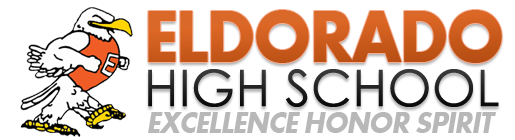 EHS Orchestra Booster

March 16, 2016 Minutes
7:00pm @ EHS Orchestra RoomAttendance:  Ruth Striegel, Stephanie Dzur, Liz Ziegler, Mary Williams, Tami Baker, Kathy HobbsMeeting called to order at 7:05pmTreasurer’s Report$781.88 checking balance; $1938.40 savings balanceUpcoming EventsFine Arts Assembly, Friday, March 18 @ EHS gymThe students will be learning “The Star Spangled Banner” tomorrow.Suites & Sweets, Tuesday, March 22, 7-8pm (set up at 6pm) @ PACRuth shared Micco’s flyer for the event.  She emailed it to everyone so we can share.  Kathy will post flyers at Hoover and Tami at Eisenhower.Performance groups were assigned today in prep orchestra and will be tomorrow in chamber.  Students can also volunteer for solos.  Stephanie offered the use of her microphones.  Ruth will send Stephanie the playlists for each room so Cherry can make the posters.Stephanie volunteered to have a baking party on Sunday afternoon at her house for the students to help provide desserts.  Stephanie will send Ruth an announcement to hand out to the kids.Ruth will get the kids to sign up for volunteering (2 kids per dessert table to take tickets and serve).  Each room will need an emcee.  Volunteering can be done in shifts so nobody has to work the whole hour.Ruth gave Tami letterhead to use for thank yous to local businesses for donations.Stephanie will sell hops plants.State Orchestra Contest, Saturday, April 9, call time 10am/warm-up 10:20am/performance 10:50am @ VVHSOnly chamber will perform.  Students are responsible for their own transportation.  Students can leave after the group photo.  Concert attire (boys will take home tux jackets on Friday).Solo & Ensemble Festival, Saturday, April 23 @ Madison MSFestival is combined with middle schools this year because of declining participation.  S&S fundraiser is good practice for festival.Orchestra Banquet, Friday, April 29 @ MCM EleganteAbout half of the senior parents have replied to the plea for help.  The committee will meet next Wednesday, March 23, at 7pm.  Ruth will send an email to parents through Synergy.Orchestra Concert, Tuesday, May 3, 6:30 call time, 7:00 concert @ PACThe students started “Valle Grande” las Monday.  Michael Mauldin will visit the classes next Monday to talk about the piece.  Ruth will call APS publicity for a press release.Students will also play “Leap of Faith” from a few years ago, flash-mob-style.Next meeting:  TBDMeeting adjourned at 8:10pm